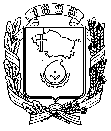 АДМИНИСТРАЦИЯ ГОРОДА НЕВИННОМЫССКАСТАВРОПОЛЬСКОГО КРАЯПОСТАНОВЛЕНИЕ18.10.2023                                    г. Невинномысск                                   № 1476О внесении изменения в состав комиссии по предупреждению и ликвидации чрезвычайных ситуаций и обеспечению пожарной безопасности в городе НевинномысскеВ соответствии с Федеральным законом от 21 декабря 1994 г. № 68-ФЗ «О защите населения и территорий от чрезвычайных ситуаций природного и техногенного характера», постановлением Правительства Российской Федерации от 30 декабря 2003 г. № 794 «О единой государственной системе предупреждения и ликвидации чрезвычайных ситуаций», на основании письма начальника Главного управления МЧС России по Ставропольскому краю от 11.07.2023 № ИВ-197-2842 и в целях осуществления координации и совершенствования деятельности по вопросам предупреждения и ликвидации чрезвычайных ситуаций и обеспечения пожарной безопасности в городе Невинномысске постановляю:1. Внести в состав комиссии по предупреждению и ликвидации чрезвычайных ситуаций и обеспечению пожарной безопасности в городе Невинномысске, утвержденный постановлением администрации города Невинномысска от 08.08.2018 № 1089 «О комиссии по предупреждению и ликвидации чрезвычайных ситуаций и обеспечению пожарной безопасности в городе Невинномысске», изменение, исключив главного государственного инспектора - начальника отдела надзорной деятельности и профилактической работы по городу Невинномысску управления надзорной деятельности и профилактической работы Главного управления надзорной деятельности МЧС России по Ставропольскому краю.2. Опубликовать настоящее постановление в газете «Невинномысский рабочий», а также разместить в сетевом издании «Редакция городской газеты «Невинномысский рабочий» и на официальном сайте администрации города Невинномысска в информационно-коммуникационной сети «Интернет».Глава города НевинномысскаСтавропольского края          						    М.А. Миненков